L’artiste plasticienne Claudia Porcu vient travailler avec nous dans l’école. Nous allons réaliser ensemble une grande fresque « Ecole Chopin » pour mettre sur le mur extérieur de l’école.Les alphas et les Monsieur Madame vont nous servir de point de départ.Jeudi 1er février : 1ère rencontre avec Claudia et présentation de son travail d’artiste.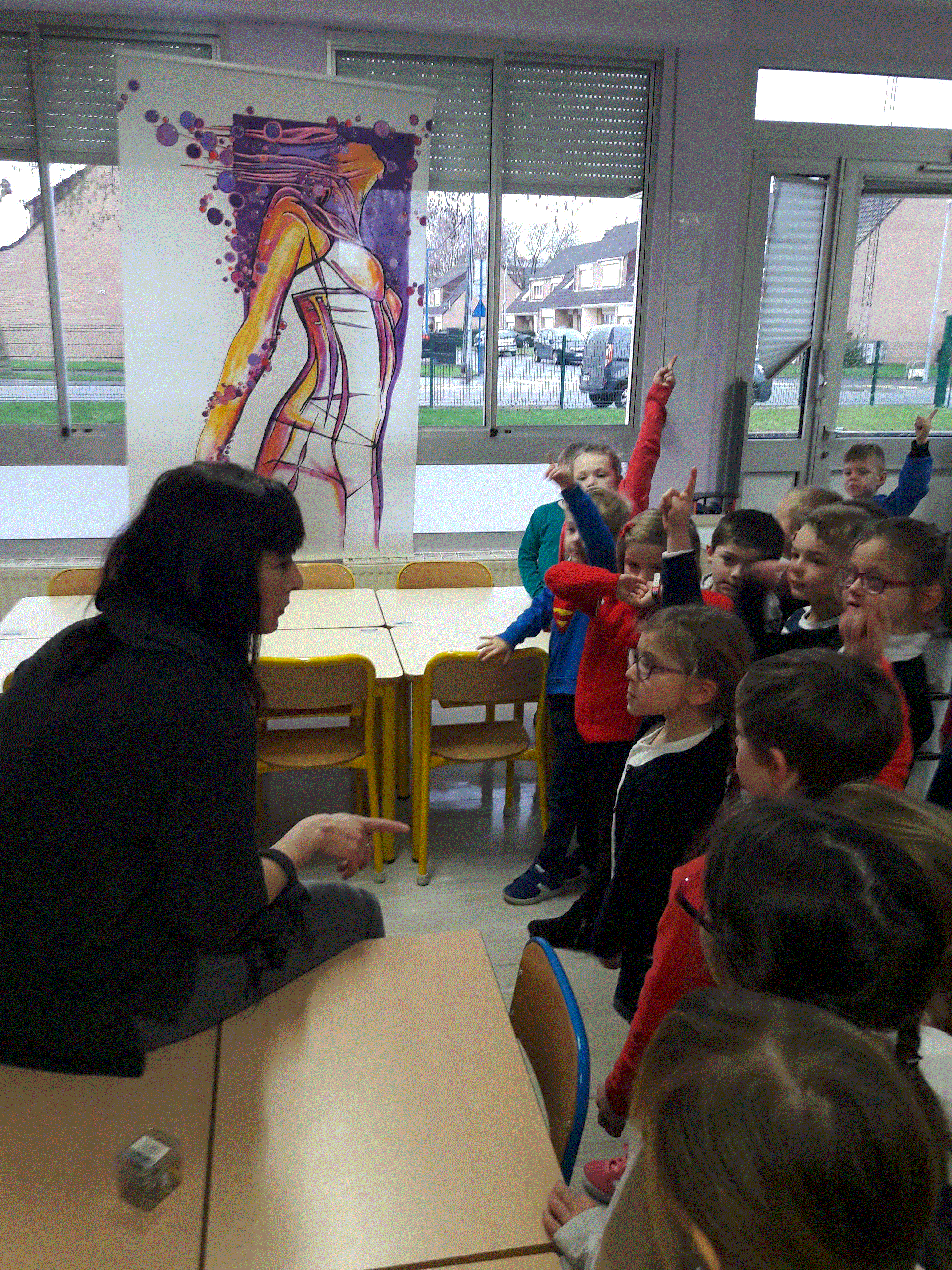 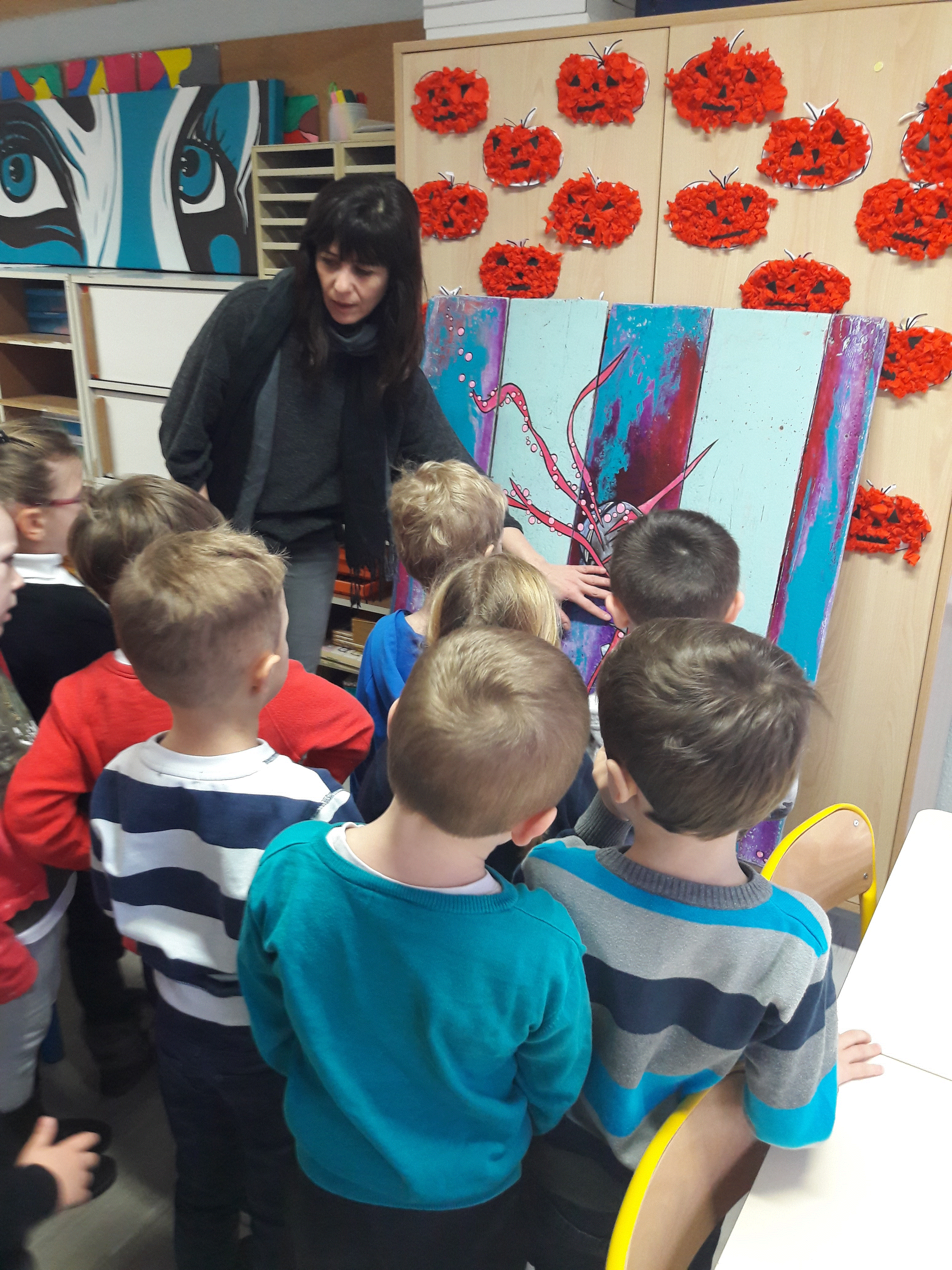 